Uchwała Nr XIX/152/2012Rady Powiatu Mławskiegoz dnia 30 sierpnia 2012 rokuw sprawie określania trybu i szczegółowych kryteriów oceny wniosków o realizację zadania publicznego w ramach inicjatywy lokalnejNa podstawie art. 4 ust. 1 i art. 12 pkt. 11 ustawy z dnia 5 czerwca 1998 r. o samorządzie powiatowym (Dz. U. z 2001 r. Nr 142 poz. 1592 z późn. zm.) oraz art. 19c ust. 1 ustawy                   z dnia 24 kwietnia 2003 r. o działalności pożytku publicznego i o wolontariacie (Dz. U.                      z 2010 r. Nr 234 poz. 1536 z późn. zm.) uchwala się, co następuje:§ 1Określa się tryb i szczegółowe kryteria oceny wniosków o realizację zadania publicznego                   w ramach inicjatywy lokalnej, w brzmieniu stanowiącym załącznik do niniejszej uchwały.§ 2Wykonanie uchwały powierza się Zarządowi Powiatu Mławskiego.§ 3Uchwałą wchodzi w życie po upływie 14 dni od dnia ogłoszenia w Dzienniku Urzędowym Województwa Mazowieckiego.Przewodniczący Rady Powiatu Mławskiego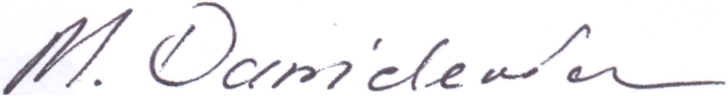             Michał DanielewiczUzasadnienieNowelizacja ustawy o działalności pożytku i o wolontariacie nałożyła na jednostki samorządu terytorialnego obowiązek określenia trybu i szczegółowych kryteriów oceny wniosku o realizację zadania publicznego w ramach inicjatywy lokalnej. W ramach inicjatywy lokalnej mieszkańcy jednostki samorządu terytorialnego bezpośrednio, bądź za pośrednictwem organizacji pozarządowych lub podmiotów wymienionych w art.3 ust. 3 ustawy mogą złożyć wniosek o realizację zadania publicznego do jednostki samorządu terytorialnego, na terenie której mają miejsce zamieszkania lub siedzibę. Zakres inicjatywy lokalnej wspomagającej rozwój wspólnot i społeczności lokalnych określa art. 19 c ustawy o działalności pożytku publicznego i o wolontariacie.  Zawarte w Załączniku do projektu uchwały tryb i szczegółowe kryteria oceny wniosków                             o realizację zadania publicznego w ramach inicjatywy lokalnej,  zostały opracowane w celu określenia procedury wspierania inicjatyw lokalnych. Uwzględniając powyższe zasadne jest podjęcie przedmiotowej uchwały.   								Załącznikdo uchwały Nr XIX/152/2012Rady Powiatu Mławskiego  z dnia 30 sierpnia 2012 rokuTryb i szczegółowe kryteria oceny wniosków o realizację zadania publicznego w ramach inicjatywy lokalnejPOSTANOWIENIA OGÓLNE§ 1Społeczne inicjatywy lokalne polegają na inicjowaniu oraz współudziale w realizacji przedsięwzięć w dziedzinach należących do różnych sfer funkcjonowania Powiatu Mławskiego.§ 2W ramach inicjatywy lokalnej mieszkańcy Powiatu Mławskiego bezpośrednio bądź za pośrednictwem organizacji pozarządowych lub podmiotów wymienionych w art. 3 ust. 3 ustawy o działalności pożytku publicznego i o wolontariacie, mogą złożyć wniosek                          o realizację zadania publicznego.§ 3W ramach inicjatyw lokalnych mogą być realizowane zadania w zakresie: działalności wspomagającej rozwój wspólnot i społeczności lokalnych obejmującej w szczególności budowę, rozbudowę lub remont dróg, kanalizacji, sieci wodociągowej, budynków oraz obiektów architektur stanowiących własność jednostki samorządu terytorialnego;działalności charytatywnej;podtrzymywania i upowszechniania tradycji narodowej, pielęgnowania polskości oraz rozwoju świadomości narodowej, obywatelskiej i kulturowej;działalności na rzecz mniejszości narodowych i etnicznych oraz języka regionalnego, kultury, sztuki, ochrony dóbr kultury i dziedzictwa narodowego;edukacji, oświaty i wychowania;działalności w sferze kultury fizycznej i turystyki, ochrony przyrody;porządku i bezpieczeństwa publicznego;promocji i organizacji wolontariatu.§ 4Inicjatywa lokalna realizowana jest na terenie Powiatu Mławskiego.§ 5Przedmiotem społecznych inicjatyw lokalnych mogą być wszelkie przedsięwzięcia zmierzające do polepszenia warunków życia mieszkańców Powiatu Mławskiego nie przewidziane do realizacji w innym trybie.PROCEDURA INICJATYW LOKALNYCH§ 6Udział w realizacji społecznej inicjatywy lokalnej może mieć formę:środków finansowych;wkładów rzeczowych;pracy społecznej.§ 7Wnoszone wkłady niepieniężne podlegają wycenie według ich wartości rynkowej.§ 8Wnioskodawca może na podstawie umowy użyczenia otrzymać od Starostwa Powiatowego  w Mławie lub jednostki organizacyjnej Powiatu Mławskiego na czas trwania umowy rzeczy konieczne do wykonania inicjatywy lokalnej.§ 9Powiat Mławski wspiera inicjatywę lokalną w sposób finansowy, rzeczowy bądź organizacyjny.§ 10W celu rozpoczęcia procedury lokalnej inicjatywy podmiot zainteresowany składa wniosek              o realizację przedsięwzięcia w trybie  inicjatyw lokalnych.§ 11W przypadku, gdy wniosek o inicjatywę lokalną składa kilka osób fizycznych, winni oni wszyscy złożyć swój podpis na składanym wniosku, a następnie mogą wybrać przedstawiciela, któremu udzielą pełnomocnictwa do reprezentowania w zakresie realizacji inicjatywy lokalnej w określonym przedmiocie.§ 12Zarząd Powiatu Mławskiego ocenia i rozpatruje wnioski o realizację zadania publicznego               w ramach inicjatywy lokalnej. PRZYJMOWANIE I WERYFIKACJA WNIOSKÓW§ 13Wnioski o realizację przedsięwzięcia w trybie społecznych inicjatyw lokalnych powinny być złożone w terminie do 15 września roku poprzedzającego rok budżetowy, jeżeli zadanie ma być rozpoczęte i zakończone w roku następnym§ 14Wnioski powinny zawierać:nazwę i adres Inicjatora;nazwę, usytuowanie, warunki techniczne dot. możliwości realizacji zadania publicznego;szczegółowy zakres rzeczowy zadania;przewidywany koszt realizacji inicjatywy wraz ze wskazaniem źródeł finansowania;informacje o społecznych korzyściach z realizacji inicjatywy lokalnej;deklarację udziału inicjatora;protokół z zebrania grupy inicjatywnej, jeżeli taka została powołana.§ 15Właściwa ze względu na rodzaj przedsięwzięcia komórka organizacyjna Starostwa Powiatowego w Mławie:przyjmuje wnioski o realizację zadania publicznego w trybie lokalnych inicjatyw oraz dokonuje ich wstępnej oceny;prowadzi ewidencję zgłoszonych wniosków;konsultuje wspólnie z inicjatorem, szczegóły dotyczące realizacji przedsięwzięcia;przygotowuje projekty umów o realizację zadania publicznego;przygotowuje i przedstawia Zarządowi Powiatu Mławskiego ocenę wniosków               o realizacje zadania publicznego w ramach inicjatywy lokalnej.KRYTERIA OCENY WNIOSKÓW§ 16Formalnej oraz merytorycznej oceny wniosku dokonuje właściwy rzeczowo wydział Starostwa Powiatowego w Mławie bądź jednostka organizacyjna Powiatu Mławskiego.Wstępnej oceny wniosku dokonuje się biorąc pod uwagę następujące kryteria:wysokość udziału finansowego Wnioskodawcy;wkład rzeczowy Wnioskodawcy w realizację inicjatywy lokalnej;wkład pracy społecznej zadeklarowany przez Wnioskodawcę;zaawansowanie przygotowań do realizacji przedsięwzięcia będącego przedmiotem wniosku;zgodność inicjatywy lokalnej z potrzebami mieszkańców Powiatu Mławskiego;koszty eksploatacji zadania zrealizowanego w ramach inicjatywy lokalnej, ponoszone przez Powiat Mławski po jej zrealizowaniu;liczbę beneficjentów realizowanego zadania.§ 17 Decyzję w sprawie przyjęcia do realizacji wniosku o inicjatywę lokalną podejmuje Zarząd Powiatu Mławskiego;Powiat Mławski reprezentowany przez Zarząd Powiatu Mławskiego zawiera umowy    z Inicjatorami, których wnioski o realizację  zadania w ramach inicjatywy lokalnej zostały ocenione i rozpatrzone pozytywnie;W przypadku realizacji zadań wymagających wkładu finansowego Powiatu o jego wysokości decyduje Rada Powiatu Mławskiego.§ 18Umowę o wykonanie inicjatywy lokalnej zawiera się na czas określony i powinna ona zawierać: a) szczegółowy opis zadania publicznego, w tym zakres prac niezbędnych do realizacji zadania wraz z harmonogramem i określonym terminem jego wykonania;                                                  b) określenie wartości inwestycji ze wskazaniem udziału finansowego Wnioskodawcy oraz udziału Powiatu Mławskiego w realizacji zadania;                                                                                        c) określenie obowiązków Wnioskodawcy;                                                                                            d) określenie obowiązków Powiatu Mławskiego ;                                                                                     e) tryb i sposób rozliczenia zadania;                                                                                                  f) obowiązek realizacji zadania w danym roku budżetowym;                                                                    g) tryb kontroli wykonania zadania;                                                                                                            h) warunki odstąpienia od umowy oraz rozwiązania umowy.§ 19Zarząd Powiatu Mławskiego może odstąpić od wykonania umowy, jeżeli po jej zawarciu zostaną ujawnione nowe okoliczności uniemożliwiające realizację inicjatywy lokalnej bądź Wnioskodawca nie wywiąże się z zadeklarowanego wkładu finansowego, rzeczowego lub wkładu pracy społecznej.POSTANOWIENIA KOŃCOWE§ 20Zawarcie umowy z Inicjatorem stanowi warunek konieczny do rozpoczęcia inwestycji.§ 21Projektowanie, przygotowanie i wykonanie zadań realizowanych w trybie lokalnych inicjatyw następuje zgodnie z przepisami regulującymi gospodarkę finansową Powiatu oraz prawem zamówień publicznych.Przewodniczący Rady Powiatu Mławskiego                                                                                                     Michał Danielewicz